HFSS School uniform policy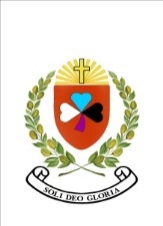 Our school uniform clearly identifies you as a pupil in Holy Family Secondary School.  We expect you to wear your uniform with dignity and with pride and to be aware that, when in uniform, you represent not just yourself but the whole school community.  We ask you to wear the correct uniform to school each day and whenever you represent the school at events outside of school.  We remind you that no deviations are permitted, such as non-uniform jacket-wear, headwear or footwear.  We recommend that each girl has at least two shirts. It is important that our pupils learn the life-skills of good grooming and good personal hygiene and take pride in their uniform and appearance. HFSS Uniform1.    Skirt - Virginian label wine/grey/white/black/plaid – standard length of 28inches/72cm.                 N.B. Skirt must be mid-calf length2.    Jumper – Vivaldi/Arthur’s Court or Deer Park label wine jumper -high v neck-black stripe with school crest. (70% acrylic 30% wool weave). 3.    Blouse – Virginian label white blouse with a three-quarter length sleeve. 4.    Tights/Socks – Plain black tights or plain black knee length socks (tights are preferred to the socks). 5.    Shoes – Plain black shoes. We recommend that parents buy suitable footwear. (Flimsy ballet pumps are not suitable in winter.) Brown and navy shoes and Ugg boots are not acceptable.       P.E runners are not allowed to be worn with the everyday school unifom.Outdoor Wear6.      School Fleece/Jacket – Virginian Black school fleece with school crest OR Black  Regatta/Deerpart label waterproof jacket with black lining and school crest. 7.    Scarf –Wine/white/black/grey striped school scarf. A plain black scarf is also acceptable.8.    Black Beanie Hat - Plain black hat. 9.    Black Gloves -Plain black gloves.P.E. Uniform 10.  P.E. Hoodie - O’Neill’s/Kukri label pale blue/wine Hoodie with ½ zip school crest (75% polyester & 25% cotton) 11.  Black Tracksuit Bottoms – with or without school crest. 12.  Wine Polo Shirt – ‘Fruit of the loom’ label short sleeve polo shirt with school crest (65% polyester & 35% cotton)  13 Runners  -  Converse boot runners and similar style footwear are not permitted. Appropriate footwear is important for sports activities.Holy Family Uniform SuppliersKidstuff  Georges Street Newbridge 045-486445Back to School Shop Cutlery Road 045-449100Hair and CosmeticsOnly discreet ‘natural’ hair colours are allowed in all forms of hair extensions and hair styles. Hair may be worn short but not shaven.Only senior pupils (4th, 5th & 6th  years) may wear make-up.  Make-up, if worn, must be very discreet.  Heavy eye make-up (heavy mascara, eye-liner or eye-shadow) is considered to be inappropriate and will not be permitted.Junior pupils (1st, 2nd & 3rd years) are NOT permitted to wear make-upJewelleryOnly the following may be worn – One stud per ear (all other piercings are strictly forbidden), one bracelet, two rings, school badge(s) only.Surplus jewellery will be confiscated and kept by the school until the end of the school year.P.E. UniformP.E. uniform may be worn for P.E. class ONLY.In exceptional circumstances and for a very limited time, the principal or deputy principal may allow a pupil to wear P.E. tracksuit bottoms but ONLY when a Medical Certificate is provided.SCHOOL UNIFORMPlaid HFSS skirt			White blouseWine/black jumper		Plain black shoesBlack tights/socks			Black fleece/jacketStriped HFSS scarf		or	Black scarfBlack beanie cap                	Black gloves  P.E. UNIFORMBlack tracksuit bottoms 	RunnersWine polo shirt			Blue hoodieThis Uniform Policy was reviewed and ratified by the Board of Management of Holy Family Secondary School at its meeting on 10th May 2016. Signature: ______________________________		Date: _____________________      Chairperson, Board of ManagementSignature: ______________________________		Date: _____________________      Diocesan RepresentativeSignature: ______________________________		Date: _____________________      Principal